государственное бюджетное общеобразовательное учреждение Самарской области основная общеобразовательная школа с. Заплавноемуниципального района Борский Самарской областиПринято педагогическим советом                                                               Утверждаю  использованию                                                                                           ГБОУ ООШ с. Заплавное	                                                                              в образовательном процессе                                                                                                                          приказ № 26 от 20.08.2020 гПротокол №1 от 20.08.2020   г	                                                                        Директор школы:                                                                                                             ________И.Л. Самбольский.Рабочая программа по внеурочной деятельности«Праздничный венок»для 1- 4 классов Напрвление: духовно-нравственноеВозраст: 6-10 летСрок реализации: 4 годана 2020 – 2021 учебный годРазработчики: Д.Н. Долгих, Е.Н.Ерицева                                                  с. Заплавное                                                         2020 гПояснительная запискаВид программы: модифицированная.Программа разработана на основе:– федерального государственного образовательного стандарта начального общего образования второго поколения;– авторской программы «Праздники, традиции и ремесла народов России», автор М.Н. Михеева;- на основе  авторской программы Л.Л. Куприянова «Русский фольклор» 
   Воспитание детей на основе народных традиций, обычаев и нравов - одна из актуальных задач этического и эстетического становления общества.Жизнь детей теснейшим образом связана с жизнью взрослых, но у ребёнка есть своё, обусловленное возрастными психическими особенностями видение мира. В детском фольклоре находится ключ к пониманию возрастной психологии, детских художественных вкусов, детских творческих возможностей. Весь детский фольклор вызван к жизни «едва ли не исключительно педагогическими надобностями народа» (Г.С.Виноградов).Детский фольклор представляет собой специфическую область народного творчества, объединяющую мир взрослых и мир детей, включающую целую систему поэтических и музыкально-поэтических жанров фольклора.Во многих детских песнях и играх воспроизводятся время и события, давно потерянные памятью народа. Детский фольклор помогает историкам, этнографам лучше понять жизнь, быт, культуру наших предков.Многие забавы детей являются « шуточным подражанием серьёзному делу взрослых», средством подготовки детей к жизни. В них находят своё отражение производственно-хозяйственная деятельность, национально-психологические черты и социальная жизнь народа.К детскому фольклору как средству языковой характеристики народа обращались В.И.Даль, Д.К.Зеленин, П.Тихонов, А Мотовилов и другие знатоки языка.В современной России остро встала проблема культуры народа, его духовных богатств, вопрос об общественной значимости народной жизни, что обостряет интерес к народности, к народной поэзии. Фольклористика обретает общественно-политическое звучание.Актуальность программы внеурочной деятельности «Русский фольклор»         Русская народная культура является богатейшим материалом не только для введения ребёнка в мир искусства, знакомства с традициями русского народа, художественно-эстетического воспитания, формирования способности видеть красоту и гармонию окружающего мира, но и способствует развитию таких психических процессов, как восприятие, образное мышление, воображение, эмоционально-положительное отношение к объектам эстетического содержания. Именно родная культура должна стать неотъемлемой частью души ребёнка, началом, порождающим личность.        Следует подчеркнуть, что младшим школьникам свойственно наглядно-образное мышление. Поэтому, при ознакомлении с народной культурой необходимо использовать не только художественную литературу, иллюстрации, шутку и т.д., но и «живые» наглядные предметы и материалы: национальные костюмы, предметы быта. Создавать различные воображаемые ситуации, «переносящие» детей в русскую избу, на народные праздники, благодаря чему для них открывается возможность первого проникновения в историю родного края, русского народа.В условиях возрастающей социальной роли личности как носителя национальных традиций художественной культуры перед педагогами ставится задача максимально эффективной организации учебно-воспитательного процесса для обеспечения знакомства ребенка с культурным наследием народа.Народные художественные традиции занимают важное место в жизни каждого народа. Система работы школы  позволяет активно решать вопросы воспитания истории, культуры и традиций национальной самобытности каждого народа, проживающего на территории России.Сегодня, когда происходит интеграция культур в мировом сообществе, тем более возрастает роль национальных ценностей каждого народа, искусство, традиции, язык, литература. Идеи народной педагогики актуальны всегда, так как в ней нет ничего искусственного, предвзятого, а все естественно, как сама жизнь. Цель любой культуры – человек.У различных народов в процессе становления и развития народных культур прослеживаются общие тенденции, наличие идеала личности, запечатленного в фольклоре, эпосе, мифологии и других источниках народной духовной культуры, систему общечеловеческих ценностей.Народные праздники закреплены в народном сознании, и современные подростки должны о них знать.Национальные традиционные праздники, игры развивают физическую, умственную активность, приучают его мыслить, быстро реагировать на новое, закрепляют старое.Всестороннее знакомство с народным творчеством помогает пробудить интерес и любовь к народному искусству, творчеству, развивает нравственные качества.Природно-географические факторы, исторические особенности развития народов определяют характер труда, игр, праздников, традиций, обрядов и так далее. Постепенно от поколения к поколению формировалась народная культура. Она развивалась в двух направлениях: духовном и материальном. Одновременно развивались и первые идеи обучения и воспитания детей как продолжателей рода. Эти идеи из поколения в поколение закреплялись, развивались, совершенствовались в языке, рисунках и символах. Игровая и трудовая деятельность являлись неразрывно связанными с сезонными изменениями в природе, со сменой времен года. Соответственно с началом различных работ люди создавали календари – первые документы культуры. Развиваясь, народные календари постепенно превращаются в месяцесловы, где указывались:все народные праздники, включающие не только официальные церковные, но и дошедшие до нашего времени языческие;народные приметы, связанные с сельскохозяйственными работами, советы для получения хороших урожаев;пословицы и поговорки, характеризующие конкретные дни года;медицинские и астрономические прогнозы и другие.К. Д. Ушинский писал: «Для ребенка Светлый Праздник и весна, рождество и зима, Спас и спелые плоды, троица и зеленые березки сливаются в одно могучее впечатление, свежее и полное жизни».Народные праздники занимают важное место в воспитании человека, так как объединяют в себе почти все элементы воспитания: песню, игру, художественную деятельность и др.Насыщенность, эмоциональный фон характерны для праздника, а возможность подростку выплеснуть эмоции – это способ самовыражения, его самореализации. Разученная новая игра, хоровод, прибаутка – это радость для ребенка, которой он может поделиться с близкими ему людьми.Все это также способствует созданию ситуации успеха у подростка, он обретает уверенность в собственных силах, у него появляется желание вновь достичь хороших результатов в игре, чтобы соревноваться за честь класса.Праздники «приближенные» к современному подростку, учащимся школы, они ему понятны и знакомы. Дети, играя, через игру познают смысл народного творчества и общечеловеческих ценностей, освоение и присвоение которых происходит через игру. Большую роль в эффективном развитии детей имеет игра.                                                                                                                                                                                                                                                                                                                                                                                                                                                                                                                                                                                                                                                                                                                                                                                                                                                                                                                                                                                                                                                                                                                                                                                                                                                             В игровой деятельности любых форм формируются положительные качества личности ребенка; игра совершенствует навыки, полученные на занятиях, развивает память, побуждает к ответственности за порученное дело и т. д.Общение между детьми в играх строится на совместных переживаниях. Правила в коммуникативных играх дисциплинируют детей, приучают трудиться совместно в коллективе. Игра может выполнять свои воспитательные функции, когда дети играют дружно.Цель и задачи программы «Праздничный венок»                                                                                                                                                                                                                                                                                                                                                   Цель программы: создание условий для личностного развития детей в процессе ознакомления с традиционными народными праздниками и играми.Задачи, решаемые при реализации программы:знакомство детей с общими традициями народных праздников и игр;формирование эмоциональной отзывчивости к обычаям народного празднования;развитие спортивной, творческой активности, умение соблюдать правила через игровую деятельность учащихся, умение соблюдать правила игры;воспитание желания участвовать в сохранении традиций народного празднования и игр.                   Связь содержания программы с учебными предметамиРазработанная программа усиливает вариативную составляющую общего образования: в содержании программы рассматриваются аспекты, которые предлагаются в рамках базовых предметов (русским языком, литературным чтением, окружающим миром, риторикой,  ИЗО, музыкой, технологией)Особенности реализации программыФормы занятий внеурочной деятельности- игры-беседы- практические задания-свободные уроки;- опыты;-эксперименты- выставки;- презентации;- защита исследовательских проектовРежим и место проведения занятийСодержание программы ориентировано на добровольные одновозрастные группы детей – наполняемостью 12-15 человек. В целом состав групп остаётся постоянным.Занятия будут проходить один раз в неделю за год по 34 часа в каждом классе , продолжительностью 40 минут, с 15 минутным перерывом на перемену.Место проведения занятий: групповая комната, классный кабинет, актовый зал,                                                                                                                                                                                                                                                                                                                                                                                                                                                                                    музей, часовня, в лесу, в парке на свежем воздухе. В ходе занятий используются следующие средства: аудио и видео, мультимедиа, кассеты с записями фольклорных произведений и др.Виды деятельности: игровая, познавательная, практическая, спортивно-оздоровительная , краеведческая, досугово-развлекательнаяКоличество часов и их место в учебном планеДанная программа адаптирована   к условиям образовательного процесса в соответствии с требованиями Федерального государственного образовательного стандарта начального общего образования. Содержание программы рассчитано на детей 1 – 4 классов.Срок реализации программы – 4 года.Согласно учебному плану реализуется в 1 классе -33 часа в 2-4 классе по 34 часаМетоды: объяснение, показ, стимулирование активности детей, игра, поощрение и похвала, чередование видов детской деятельности.Планируемые результаты освоения обучающимися программы внеурочной деятельностиОписание уровней воспитательных результатов внеурочной программыОтличительные особенности данной программы от других действующих.Данная программа нацелена на достижение учащимися трёх уровней воспитательных результатов в досугово - развлекательной  деятельности школьников:1-й уровень – школьник  знает и понимает общественную жизнь;2-й уровень – школьник ценит общественную жизнь;3-й уровень – школьник самостоятельно действует в общественной жизни.В результате работы по программе «Праздничный венок» обучающиеся научатся:различным формам организации досуга;организовывать коллективную деятельность;организовывать свою деятельность;выбирать из многообразия предложенных вариантов самые выигрышные и интересные;работать в группе и индивидуально;отстаивать свою точку зрения и выслушивать собеседника;представлять себя и свое творчество за пределами ОУ;формировать свой портфолио;Результаты первого уровня (приобретение школьником социальных знаний, понимания социальной реальности и повседневной жизни): - приобретение школьниками знаний о способах и видах проведения досуга, об оформлении помещений для проведения праздников.-приобретение школьником социальных знаний, понимания социальной реальности и повседневной жизни;-обогащение личного опыта общения детей;-ориентация на выполнение нравственных норм - заповедей в процессе общения;- овладение нормами речевого этикета и культуры поведения.Результаты второго уровня (формирование позитивных отношений школьника к базовым ценностям нашего общества и к социальной реальности в целом): -формирование позитивного отношения школьника к базовым ценностям нашего общества и к социальной реальности в целом;   -приобретение школьником опыта самостоятельного социального содействия;-решение педагогических, социальных и духовных вопросов с подрастающим поколением;-привитие чувства долга, ответственности, верности традициям, сохранению и приумножению исторических, культурных, духовных ценностей;Результаты третьего уровня (приобретение школьником опыта самостоятельного социального действия): - приобретение  опыта организаторской, творческой деятельности; - опыт проведения досуговых мероприятий.- приобретение школьником опыта самостоятельного социального действия;Только в самостоятельном общественном действии, действии в открытом социуме, за пределами дружественной среды школы, для других, зачастую незнакомых людей, которые вовсе не обязательно положительно к нему настроены, юный человек действительно становится (а не просто узнаёт о том, как стать) социальным деятелем, гражданином, свободным человеком. Именно в опыте самостоятельного общественного действия приобретается то мужество, та готовность к поступку, без которых немыслимо существование гражданина и гражданского общества.Очевидно, что для достижения данного уровня результатов особое значение имеет взаимодействие школьника с социальными субъектами за пределами школы, в открытой общественной среде.Достижение трёх уровней результатов внеурочной деятельности увеличивает вероятность появления эффектов воспитания и социализации детей. У учеников могут быть сформированы коммуникативная, этическая, социальная, гражданская компетентности и социокультурная идентичность в её страновом, этническом и других аспектах.         Планируемые результаты освоения программы.По окончании реализации программы ребенок должен знать:особенности и основные закономерности традиционных праздников России;основные сведения о традиции в данном празднике;применять и выполнять полученные на занятиях знания и умения, в проведении тематических занятий, праздниках: «Пасха», «Масленица», «Посиделки», «Проводы русской зимы».народные приметы месяцев календаряразнообразие жанров музыкального фольклораЗнания о народных праздниках и в целом по народной культуре своей страны, своего народа и распространять свои знания через общение и умение играть в различные игры.Уметь:применять традиции народного обычая в своей работе;видеть красоту и мудрое устройство обычаев народного творчества;выражать свое отношение к народному искусству; исполнять народные песнисамостоятельно провести народную игру, играть, самостоятельно соблюдая все правила игры;использовать весь нужный спортивный инвентарь для игры;реализовывать свои знания и умения играть в различные игры о праздниках и их традициях;пребывать в активной позиции, в качестве ведущего, обучая других ребят игре;анализировать итог игры.Описание требований к личностным и метапредметным результатам, которые должен сформировать обучающийся в процессе занятий по программеЛичностные, метапредметные результаты освоения курсаВажнейшей задачей объединения «Праздничный венок» также является совокупность универсально-учебных действий (УУД), обеспечивающих компетенцию «научиться учиться», а не только освоение учащимися конкретных знаний и навыков в рамках отдельных дисциплин.Метапредметными результатами изучения является формирование следующихуниверсальных учебных действий (УУД).Регулятивные УУД:-определять и формулировать цель деятельности на занятии с помощью педагога;-проговаривать последовательность действий при исполнении произведений;-учиться высказывать своё предположение (версию) по исполнению муз. произведений;-с помощью педагога объяснять выбор наиболее подходящих для выполнения задания;-выполнять практическую работу по предложенному педагогом плану;Средством для формирования этих действий служит технология продуктивнойхудожественно-творческой деятельности.-учиться совместно с педагогом и другими партнерами давать эмоциональную оценку деятельности коллектива на занятии.Средством формирования этих действий служит технология оценки успехов.Познавательные УУД:-ориентироваться в своей системе знаний: отличать новое от уже известного с помощью педагога;-добывать новые знания: находить ответы на вопросы, используя свой жизненный опыт и информацию, полученную на занятии; пользоваться памятками;-перерабатывать полученную информацию: делать выводы в результате совместной работы всего объединения;-перерабатывать полученную информациюКоммуникативные УУД:-донести свою позицию до других: слушать и понимать речь других;-допускать возможность существования у людей различных точек зрения, в том числе совпадающих с его собственной, и ориентироваться на позицию партнера в общении и взаимодействии;-формулировать собственное мнение и позицию;-договариваться и приходить к общему решению в совместной деятельности;-задавать вопросы;-контролировать действия партнераСредством формирования этих действий служит технология продуктивнойхудожественно-творческой деятельности. Совместно договариваться о правилах общения и поведения в школе, творческом объединении, на концертах и следовать им.Личностными результатами учащихся, посещающих кружок «Праздничный венок» является:-формирование эстетических потребностей, ценностей;- развитие эстетических чувств и художественного вкуса;- развитие потребностей опыта творческой деятельности в вокальном виде искусства;- оценивать жизненные ситуации (поступки, явления, события) с точки зрения собственных ощущений (явления, события внутри творческого объединения, обсуждениямузыкальных произведений), в предложенных ситуациях отмечать конкретные поступки, которые можно оценить как хорошие или плохие;- называть и объяснять свои чувства и ощущения от произведений музыкального искусства, объяснять своё отношение к содержанию с позиции общечеловеческих нравственных ценностей;- самостоятельно определять и объяснять свои чувства и ощущения, возникающие в  результате созерцания, рассуждения, обсуждения, самые простые общие для всех людей  правила поведения (основы общечеловеческих нравственных ценностей);- в предложенных ситуациях, опираясь на общие для всех простые правила поведения, делать выбор, какой поступок совершить (песни о красоте родной природе, традициях русского народа, патриотизме и т. д).-формирование позитивного отношения к родной культуре и своей национальной принадлежности, повышение уровня духовности.Описание формы учета знаний, умений; системы контролирующих материалов (тестовых материалов) для оценки планируемых результатов освоения программыФормы учета знаний, умений освоения программы: отслеживание развития личностных качеств ребенка проводится с помощью методов наблюдения и опроса, а также Формы учета знаний, умений:тестыпрактические работы выставка творческих работ  заполнение листов самооценивания разгадывание кроссвордов, викторинТворческие работы представляются в виде:Поделок из природного материала, бумаги, нетрадиционного материала;Отчётов по наблюдению за природными объектами;Оформленных исследовательских работ;Стихотворений;Книг-раскладушек РисунковКроссвордов Формы подведения итогов реализации программы внеурочной деятельностиОсновной формой подведения итогов работы являются концертные выступления, утренники, праздники, защита проектов.                                         Учебно-тематический план                                                       Содержание программы.Основные направления программы:Народные праздники осени.Народные зимние праздники.Народные праздники весны.Таким образом, по каждому направлению происходит знакомство с сезонными праздниками, играми, хороводами, поговорками, обычаями в праздник.                                            Раздел 1. Осень  - перемен восемь. 1.1.Вводное занятие. Техника безопасности. - 4 часаТеория: Знакомство с содержанием раздела и правилами по соблюдения техники безопасности при игре в русские народные игры, экскурсии, работе с природными материалами, вовремя проведения праздников, концертов, утренников.1.2.Приметы осени. Дары осени – 8 часовТеория – 4 часаРасширение представлений детей об осени (изменения в природе, одежде людей, праздниках).Знакомство с условиями приспособленности растений и животных к изменениям в природе, явлениях природы, правилами засушивания листьев, сбора природного материала. Практика – 4 часаСбор природного материала, листьев, мха, веточек. Изготовление аппликаций, поделок из овощей, природного материала. Участие в выставке «Осенние фантазии». Выполнение проекта «Дары осени»1.3. Русские народные игры, праздники и обряды осени – 20 часовТеория – 8 часовТеоретические сведения о русских народных играх, народных праздниках в осенний период;знакомство с народными обычаями и обрядами, с русским старинным бытом. Рассматривание старинной одежды, обуви. Беседа о праздниках «Дрожинки», «Осенины», «Сергей Радонежский», «Покров Богородицы», «Капустные посиделки», « Кузьминки-по осени поминки», «Егорий Осенний – хранителя скота» , Гурьев день «Синичкин день»«Рябинник», «Воздвиженье», «День Ильи Муромца Филипповки», «Семенов день»Практика – 12 часовУчастие в школьных утренниках, праздниках народного, христианского календаря.1.4. Читая лесную газету – 8 часовТеория -4 часаЗнакомство с циклами рассказов про осень :Газета №7 «Месяц прощания с родиной»Газета №8 «Месяц полных кладовых»Газета №9 «Месяц зимних гостей»Практика – 4 часаПо итогам  чтения В.Бианки «Лесная газета» проводятся викторины: «Бей ответом прямо в цель» Состязания №7,8,91.5.Наблюдения за изменениями в природе. Экскурсия в природу. 4 часаТеория – 2чБеседа о явлениях природы, обычаях, приметах и традициях в названный месяц осени.Практика – 4чПровести наблюдения за изменениями в живой и неживой природе.Нахождению признаков отличия растений осенью в сравнении с летом.Продолжить формирование понятий «неживая природа», «живая природа», актуализировать представления о жизненных формах растений.Учить наблюдению за поведением животных.Продолжить формирование умения эстетически воспринимать природу вокруг себя. Показать детям, что природа прекрасна во все времена года.Формировать представления об экологических связях и зависимостях явлений и объектов живой природы.Знакомство с народными традициями.   Праздник. Дать представление о народных обычаях. Практическая часть (участие в празднике).Раздел 2. «Здравствуй, гостья Зима!» 1.1.Вводное занятие. Техника безопасности. - 4 часаТеория- 4 часа Знакомство с содержанием раздела и правилами по соблюдения техники безопасности при игре в русские народные игры, экскурсии, работе с природными мероприятиями, вовремя проведения праздников, концертов, утренников.1.2. Приметы и суеверия зимы. Акция « Елочная игрушка» 8 часовТеория –  4 часа Беседа о явлениях природы, обычаях, приметах и традициях в названный месяц зимы.   Практика – 4 часа В акции участвуют работы, выполненные своими руками для украшения новогодней ёлки: новогодняя игрушка, новогодняя гирлянда, новогодняя снежинка, стилизованные «сосульки», «конфеты», новогодние елки, бусы, шары и т.п. 1.3. Русские народные игры, праздники и обряды зимы. 12 часовТеория – 4 часа  Познакомить с обычаями зимних праздников: «Наум-грамотник», «Рождества Христова», «Новый год у ворот», «Сретенье», «Масленица» и  с зимними играми: «Взятие зимней крепости», «Котел», «Царь горы», «Санки», «Колядки с ряженьем».Практика –  8 часов Участие в школьных утренниках, праздниках народного, христианского календаря. 1.4. Проект «Зимующие птицы» 12 часовТеория – 4 часа Беседы по теме: «Зимующие птицы наших лесов».Практика -  8 часов Наблюдение за птицами; сбор информации; работа с литературой; экскурсии; обработка собранной информации; творческая работа.1.5.Наблюдения за изменениями в природе. Экскурсия в природу. 8 часовТеория – 4 часа  Беседа о характеристике декабря, января, февраля и его роли в годовом круге. Практика –  4 часа Прогулка в зимний лес. Провести наблюдения за изменениями в живой и неживой природе. Нахождению признаков отличия растений зимой в сравнении с осенью. Продолжить формирование понятий «неживая природа», «живая природа», актуализировать представления о жизненных формах растений. Раздел 3. «Весна красна нам добра принесла!»1.1.Вводное занятие. Техника безопасности. - 4 часаТеория -  4 часа Знакомство с содержанием раздела и правилами по соблюдения техники безопасности при игре в русские народные игры, экскурсии, работе с природными мероприятиями, вовремя проведения праздников, концертов, утренников.1.2. Приметы весны. Праздник «Встреча весны». 8 часовТеория – 4 часа Беседа о явлениях природы, обычаях, приметах и традициях в названный месяц весны. Беседа о показе особенностей народных обычаев ранней весны. Дать представление о языческом придании праздника «Сороки». Воспитывать уважение к традициям русского народа. Участие в беседах и в играх.Практика – 4 часа Проведение праздника «Встреча весны»1.3 Русские народные игры, праздники и обряды весны. 20 часовТеория – 8 часов Познакомить с русским старинным бытом. Рассматривание старинной одежды, обуви. Беседа о праздниках «Сороки», «Вербное воскресение», «Светлая пасха», «Ярилины игры», «Благовещенье Пресвятой Богородицы», «Вознесение Господне», Вход господень в Иерусалим»,«Радоница», «Троица». Практика – 12 часов  Участие в школьных утренниках, праздниках народного, христианского календаря.1.4 Читаем лесную газету - 8 часовТеория -4 часаЛесная газета №1. Месяц пробуждения.Лесная газета №2 Месяц возвращения на родину.Лесная газета №4 Месяц гнёзд.Лесная газета №5 Месяц птенцов.Практика – 4 часа По итогам  чтения В.Бианки «Лесная газета» используются следующие виды проверки знаний: Кроссворд «Встреча весны», Тест на тему «Весна».1.5 Наблюдения за изменениями в природе. Экскурсия в природу. 8 часовТеория – 4 часа Беседа о явлениях природы, обычаях, приметах и традициях в названный месяц весны.Практика -4 часа  Прогулка «Мы познаём мир», беседа и наблюдение за изменением в природе. Провести наблюдения за изменениями в живой и неживой природе. Нахождению признаков отличия растений весной в сравнении с зимой. Продолжить формирование понятий «неживая природа», «живая природа», актуализировать представления о жизненных формах растений.Примерный репертуар:Календарные:«Осень, осень, в гости просим»«Пшеничку пожали» А дай Бог тому, кто в этом дому»«Коляда-моляда»«Пошла коляда»«Сеем-веем, повеваем»«Счастья вам, с новым годом»«Да ой, масленица»«Весна-красна»«Сороки-вороны»«Солнышко-ведрышко»Игровой фольклор:«Кыш, воробей»«Воробьи-вороны»«Стригу овечек»«Гори, гори ясно»«Пошла коза по лесу» «А мы просо сеяли, сеяли».Хороводные, шуточные и плясовые песни:«Купим мы, бабушка, тебе курочку»«Где ж ты был, мой черный баран»«Ну-ка как Ваня-Ванюшенька»«Мак-маковистый»«Служил я хозяину»«Где был, Иванушка»«Как у наших у ворот»«А мы просо сеяли»«Бояре»«Комарочек» Потешный фольклор:«Был у бабушки козел» «Чики, чики, чикалочки» Бытовые танцы:«Во саду ли, в огороде»«Полечка»«Краковяк»Прикладное творчество: Глиняная игрушка:  Дымковская игрушкаРоспись:   Хохлома (посуда)Фольклорные праздники и обряды:«Осенины»«Матушкины берегини»«Коляда»«Рождественская вечерка»«Масленица»«Вербный базар»«Пасха»Календарно -тематическое планирование занятий кружка «Праздничный венок» 1 год обучениядля 1 класса 1 час в неделюКалендарно -тематическое планированиезанятий кружка «Праздничный венок» 2 год обучениядля 2 класса 1 час в неделюКалендарно -тематическое планированиезанятий кружка «Праздничный венок» 3 год обучениядля 4 класса 1 час в неделюКалендарно -тематическое планированиезанятий кружка «Праздничный венок» 4 год обучениядля 4 класса 1 час в две неделиМатериально – техническое обеспечениеПриложение 1Приложения к программе Контрольно – измерительные материалыI. Итоговый тест1 класс«Месяцеслов» – это…сказка;книга;календарь;  Распредели времена года по порядку: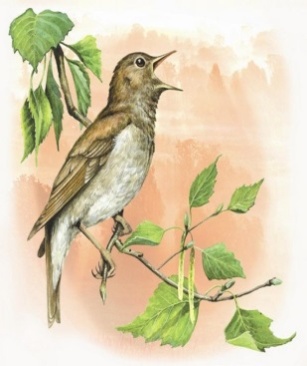 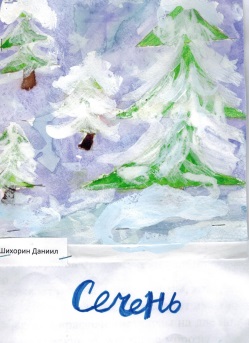 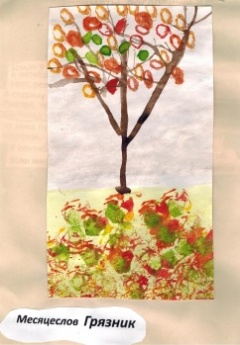 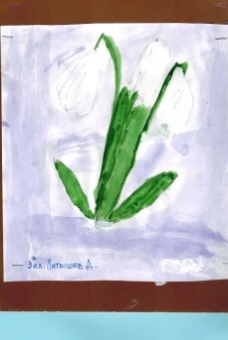 Как назывался сентябрь в «Месяцеслове»?травень;лютень;листопад;Фольклор – этопеснихороводынародная мудрость5.   Шла коза на каблучках…колыбельная; загадка;потешка;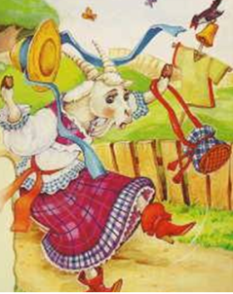 6. Какая примета зимы в названии месяца  Лютень?лютик-цветоклютый-злой, холодныйлюбимый;7.Какая птица помогает природе пробудиться от сна зимы?воробей;снегирьжаворонок;   8. Как в «Месяцеслове» называется март?синичникграчевникскворечник.9.Найди соответствия:                                              Ноябрь-ворота зимы                                                                                                                                                                                                              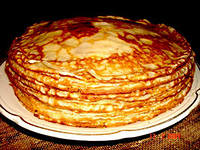                  Февраль солнце на весну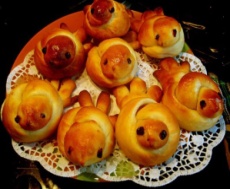                                     поворачивает              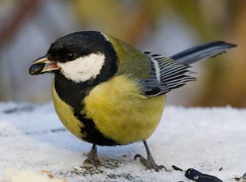 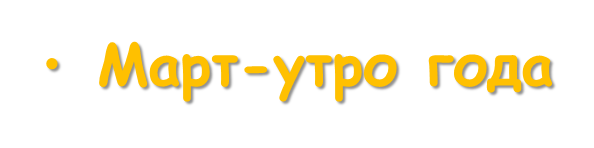                                 В октябре семь погод на     дворе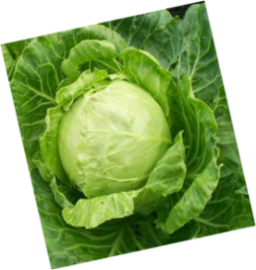 10.Какой месяц в «Месяцеслове» называется Цветень?январь;октябрь;май;Приложение №2Викторина по по поизведению Бианки «Лесная газета» «Осень»
ТИРБЕЙ ОТВЕТОМ ПРЯМО В ЦЕЛЬ! СОСТЯЗАНИЕ СЕДЬМОЕ1. С какого дня (по календарю) начинается осень?2. У какого зверя осенью в листопад ещё родятся детёныши?3. Листья каких деревьев осенью краснеют?4. Все ли перелётные улетают от нас осенью на юг?5. Отчего старых лосей-быков называют "сохатыми"?6. Какие птицы весной бормочут: "Куплю балахон, продам шубу", а осенью: "Продам балахон, куплю шубу"?7. Что значит, если над каким-нибудь местом в лесу с карканьем вьётся вороньё?8. Куда осенью деваются бабочки?9. Сидит – зеленеет, летит – пожелтеет, падёт – почернеет.10. Долговяз в траве увяз.11. Серовато, зубовато, по полю рыщет, телят, ребят ищет.12. Маленький воришка в сером армячишке по полю шныряет, корм подбирает.13. На бору, на юру стоит старичок – бурый колпачок.14. Сам не берёт и воронам не даёт.ТИРБЕЙ ОТВЕТОМ ПРЯМО В ЦЕЛЬ! СОСТЯЗАНИЕ ВОСЬМОЕ1. Куда зайцу бежать удобней – с горы или в гору?2. Какие птичьи тайны открывает нам листопад?3. Какой лесной житель сушит себе на деревьях грибы?4. Какой зверь летом живет в воде, а зимой в земле?5. Собирают ли птицы себе на зиму запасы?6. Как готовятся к зиме муравьи?7. Куда исчезают на зиму лягушки?8. Пал Палыч пал на воду, сам не утонул и воду не замутил.9. Бежать-бежать – не добежать, лететь – не долететь.10. Вороне через три года что бывает?11. В пруду купался, а сух остался.12. Не княжеской породы, а ходит с короной; не всадник, а со шпорами. Сам рано встает и другим спать не даёт.13. С хвостом, а не зверь; с перьями, а не птица.БЕЙ ОТВЕТОМ ПРЯМО В ЦЕЛЬ! СОСТЯЗАНИЕ ДЕВЯТОЕ1. Где раки зимуют?2. Если зайцы поздно начали белеть, какой ждать зимы – ранней или поздней?3. Что такое "кузница дятла"?4. Какой ночной хищник появляется у нас только зимой?5. Что такое "заячья скидка"?6. Когда улетают от нас последние чайки и утки?7. С какими птицами осенью и зимой водят компанию дятлы?8. Что называют следопыты "вздвойкой"?9. Какой зверь на зиму становится весь белый, кроме кончика хвоста?10. Без рук, без ног, стучит – в избу просится.11. Стоит копна посреди двора; спереди – вилы, сзади – метла.12. Ни окошек, ни дверей, полна горница людей.13. Росло-повыросло, из куста повылезло, по рукам покатилось, на зубах очутилось.Приложение №3
Викторина на тему «Осенняя пора»Часть 1
1.Самое красочное время года.
весна
осень
лето
2. Названия славянских осенних месяцев.
«травень», «студень», «серпень»
«хмурень», «грязник» , «грудень»
«сечень», «лютень», «цветень»
3. Как называются зайчата, которые рождаются осенью?
настовички
травнички
листопаднички
4. Какие птицы прилетают к нам на зиму?
чайки, ласточки, стрижи
клёст, свиристели, чечётки
голуби, синицы, воробей
5. Каким месяцем заканчивается лето и начинается осень?
октябрь
июль
сентябрь
6. Какое животное может на зиму превратиться в ледышку?
хамелеон
лягушка
сойка
7. Как называется осеннее явление, когда опадают листья?
снегопад
листопад
дождь
8. Густое облако, которое образовалось у самой поверхности земли.
иней
роса 
туман
9. Какой самый продолжительный осенний месяц?
ноябрь
октябрь
ноябрь
10. Листья какого дерева опадают осенью зелеными?
ольха
береза
дуб
11. Куда осенью исчезают бабочки?
прячутся в щели, под кору деревьев
улетают в теплые края
зарываются в землю
12. Как называются большие группы, образуемые птицами перед отлетом в теплые края?
компания
стая
группа
13. Какое основное изменение происходит в неживой природе осенью?
птицы улетают на юг
наступает похолодание
начинается листопад

14. День осеннего равноденствия.
23 сентября
21 октября
23 ноября

Часть 2
1. Осенняя пора, когда погода стоит как летом? (бабье лето)
2. Сентябрь пахнет яблоками, октябрь — … (капустой).
3. Листья каких деревьев осенью становятся красными? (Листья рябины, осины, клена).
4. Какой праздник отмечают в первый осенний день? (день Знаний).
5. Что убирают на полях осенью? (урожай).
6. Какого цвета одежда на деревьях осенью? (желтого).
7. Этот месяц является родным внуком сентября, сыном октября и батюшкой зимы. (ноябрь)
8. Образование на поверхности водоёма или водотока неподвижного льда. (ледостав)Приложение №5КТД «Зеленые святки» (май)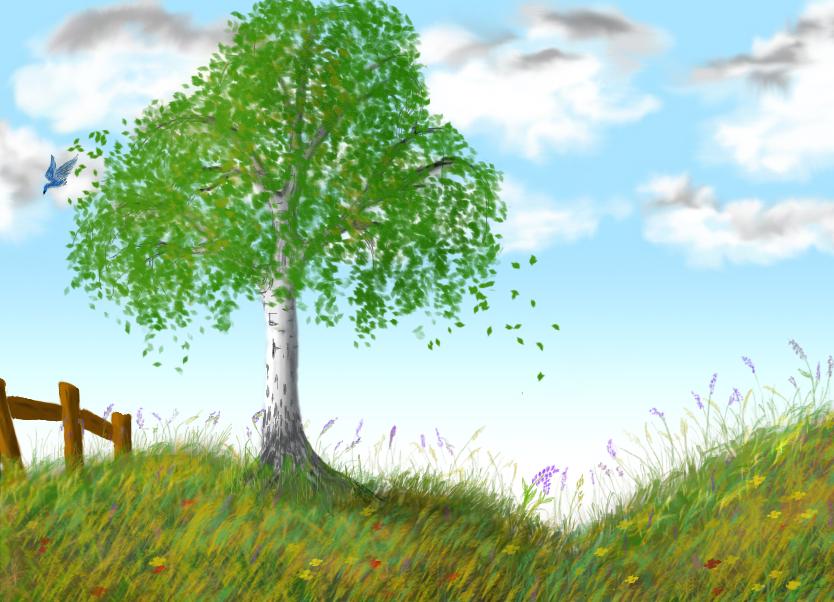 План – конспект Коллективного творческого дела«Зеленые святки»Праздник прощания с весной и встречи лета.Цели :   - формировать знания о духовной народной культуре;               - воспитывать национальное самосознание через призму участия в календарных народных праздниках и освоение малых  жанров       фольклора;Задачи:   - развитие речи;                - формирование временных представлений;                - развитие эстетического вкуса;               - развитие компонента творческого мышления;Подготовка  к мероприятию: разучивание стихов о лете; проведение конкурса рисунков на тему «Краски лета», разучивание хороводов «Во поле береза стояла», «Со вьюном я хожу», оформление кабинета (береза, плетение венков); подготовка презентации  «Зеленые святки»Ход мероприятияI.Вступительная беседа:1.Вспоминаем волшебные цифры времени ( 7,24,12,4). Какие времена года  вы знаете? Когда вы пришли в школу? После осени наступит зима. Как назывался праздник прощания с осенью? Как назывался праздник прощания с зимой?Ребята, какое сегодня число? Май – это месяц какого времени года? Какой по счету? Сколько дней осталось до конца весны?Какое время года наступит после весны?  (Игра «Что за чем идет»)2. Отгадайте загадку:Денечки очень длинные, А ночки коротки.
И припекает солнышко, Кругом растут цветы.
Кто из вас, ребята, знает, Это все когда бывает?3.Загадка об июне1 чтец:Теплый длинный-длинный день.В полдень крохотная тень.Зацветает в поле колос,Подает кукушка голос,Созревает земляника,Что за месяц? Подскажи-ка! Учитель:Сегодня мы будем встречать лето и прощаться с весной.II.Выступление детей «Все о лете»2 чтец:Вот пришло к нам Лето красное !С зорьками ясными,Со светлыми росами, С ливнями и грозами,С медовыми цветами С высокими хлебами,С душистыми травами, С зелеными дубравамиУчитель: Какие пословицы и поговорки вы знаете о лете?Дети:Весна красна, а лето страдное.Красное лето никому не докучит,Летом всякий кустик ночевать пустит.Худо лето, когда солнца нету.Дождливое лето хуже осени.Зимой морозы, а летом грозы.Летом дома сидеть – зимой хлеба не иметь.Что летом родится, то зимой пригодитсяУчитель: Отгадайте загадкуВсем оно нравится, без него мы плачемся,
А едва появится – взгляд отводим, прячемся:
Уж больно оно яркое и светлое, и жаркое…Пробежал горошек тропкой, чуть посыпал на кусток,
Тропка сразу стала топкой, а кусток насквозь промок…III.  Когда начинаются Зеленые святки?  Как они празднуются.Рассказ учителяЧерез сорок дней после ПАСХИ, христиане отмечают еще один праздник: “Вознесение”. Как вы думаете, кто вознесся на небо?3 Чтец:   Отцветают сады. Птицы тише поют.    
Наступает пора – лучезарное лето.Этот солнечный день Вознесеньем зовут,
 Сам Христос Иисус возвратился на небоУчитель:Святки  праздновались  с  клечевом в домах, с зелёной травой на полях, цветами на столах и окнах. К обеду подавали ягненка на блюде с зелёной травой…В церковь шли старики с зелёной веткой, женщины и молодежь с цветами в руках. Полы в церкви тоже были усыпаны свежей травой, а образы украшены зелёными ветками.» Повсюду был праздник: танцы, игры в венках из весенних цветов и зелени».Большая часть этих растений в конце Святок сжигалась, сплавлялась по воде, забрасывалась на деревья. Засохшие остатки зелени служили оберегом: предки верили, что они защищают от злых сил, молнии, пожара. Их использовали в лечебных  и гадательных целях, а также – для обеспечения плодородия.Символом праздника было дерево. Отгадайте какое?Стоит красавица – Косы зеленые,  Платье белое.4 чтец:Береза, моя березонька, береза моя белая, береза кудрявая!
Стоишь ты, березонька, посреди долинушки,
На тебе, березонька, листья зеленые,
Под тобой, березонька, трава шелковаяУчитель: На Святки девушки завивали березу, украшали ее лентами, плели венки,сплавляли их по реке и гадали, водили хороводы,играли, кумились.5 чтец:Березка, березка, завивайся, кудрявая!К тебе девушки пришли, к тебе красные пришли!Хоровод «Со вьюном я хожу» 6 чтец:Дремлет лес: ни звука, 
Лист не шелестит,
Только жаворонок милый
В воздухе звенит7 чтец:Ярко светит солнце,
В воздухе тепло,
И куда ни взглянешь –Все кругом светло8 чтец:По лугу пестреют 
яркие цветы,
Золотом облиты
темные листыIV. Видеофильм  «Зеленые святки»V.Как заканчиваются  «Зеленые Святки»Учитель: Через десять дней после праздника Вознесения  верующие отмечали новый большой праздник “Троицу”, в честь Святой Троицы: Бога-Отца, Бога-Сына и Бога – Святаго Духа. В этот день торжественно звенят церковные колокола, а в церквях поют праздничные песнопения.Видеозарисовка «Звон колоколов» на ТроицуПосле Троицы лето вступает в свои права окончательно.Хоровод « Во поле береза стояла» VI.Заключительная беседа.           III.Темы проектов: Лист календаря «Май»IV.Темы творческих работ:  роспись яйца «Пасхальные мотивы», изготовление дымковской игрушки из глины, изготовление куколки-скрутки   из ткани.Приложение №6Викторина «Ценности в жизни христиан»1. Когда в России празднуется День славянской письменности и культуры?1) 1 мая2) 9 мая3) 24 мая2. Какой православный праздник называется Праздником Праздников?Благовещение Пресвятой БогородицеВоскресение ХристовоДень Святой Троицы3. Какой день называют именинами?1) Крещения2) Памяти святого покровителя в храме3) Рождения4. Когда начинается Церковный новый год (новолетие)?1) с 1 января по новому стилю2) с праздника Пасхи3) с 1 сентября по старому стилю5. Как называются 12 важнейших праздников церковного года?1) Великими2) Двунадесятыми3) Пасхальными6. Какой богослужебный период многие церковные писатели называют «духовной весной»?1) Великий пост2) Масленица3) Святки7. В каком году состоялось Крещение Руси?1) 921 г.2) 1025 г.3) 988 г.8. Сколько раз совершается Таинство Крещения?1) один раз в жизни2) два раза3) лучше всего совершать крещение периодически, раз в несколько лет9. Что народная мудрость называет «гласом Божьим» в душе человека?а) любовьб) разумв) совесть10. Кто, по описанию Евангелия, встретил Рождество Христово славословием: «Слава в вышних Богу и на земли мир, в человецех благоволение»?1) Ангелы2) Волхвы3) св. праведный ИосифВопросы викториныпо православным праздникам1.После какого Великого православного праздника было принять начинать играть свадьбы? (Покров Пресвятой Богородицы - 14 октября).2. Сколько лет было маленькой Марии, когда родители привели ее в Иерусалимский храм? (3 года, введение в храм Пресвятой Богородицы - 4 декабря).3.Какого числа наступает праздник рождество Христово?(7 января).4.Как называются дни с 7 января по 19 января? (Святки).5. Какого числа отмечается день Крещения Господне?6.Почему Прощеное воскресенье так называется ?7.Как называется день, когда Божий посланник архангел Гавриил сообщил Деве Марии «благую весть» о грядущем рождении у них сына Божьего? (Благовещение Пресвятой Богородицы - 7 апреля).8.Как называется праздник Воскресения Христова?9. Какова главная традиция Пасхи, что является её символом?10. Продолжить пословицу: Крашеное яичко дорого к…(к Пасхе).11. Какой натуральный краситель используется для окраски пасхальный яиц, чтобы они были красно-коричневого цвета? (Луковая шелуха).12. 19 августа праздник Преображение Господне. Вспомним евангельский рассказ о том, как Христос, взяв с собой апостолов Петра, Иакова, Иоанна, поднялся на высокую гору Фавор, и преобразился у них на глазах, явив им божественную славу. В этот день в храме освящают созревшие фрукты. Как в народе называют этот праздник? (Яблочный Спас).13. 28 августа отмечается праздник Успения Пресвятой Богородицы. Кончина Пречистой Девы Марии была тихой и светлой, поэтому церковь назвала ее Успением. Что означает это слово? (сон).Приложение №8Русские народные игры, в которые можно играть осенью:РепаНазвание этой игры произошло от старинной русской сказки «Репка», поэтому ее смысл несколько похож на это произведение. Она прекрасно подходит для развития реакции и координации движений.Правила игры таковы: все участники становятся в круг и начинают водить хоровод. В его центре находится ребенок-«репка», а за кругом «мышка». Все игроки во время хоровода напевают такую песню:«Расти ре-понь-ка!
Расти кре-понь-ка!
Ни мала, ни велика,
До мышиного хвоста!»Пока звучит песня, репка постепенно «растет», то есть поднимается. После окончания песни мышка должна постараться проникнуть в круг и поймать репку. Остальные участники могут ей либо мешать, либо помогать. После того, как мышка поймает репку, выбираются новые игроки.Существует еще одна вариация этой игры.Игроки становятся друг за другом и обхватывают руками талию предыдущего участника. Первый из игроков должен крепко держаться за ствол дерева. Игра начинается тогда, когда «дед» пытается отцепить крайнего участника от остальной команды и так, пока «репка» не будет полностью «вытянута».Гуси-лебедиЭта забава для тех, кто любит активные игры. Ее смысл состоит в том, что из всех участников выбирается два волка и один вожак. Все остальные становятся гусями. Вожаку нужно находиться на одной стороне площадки, а лебедям на другой. Волки стоят поодаль «в засаде». Вожак произносит следующие слова:- Гуси-лебеди, домой!- Зачем?- Бегите, летите домой, стоят волки за горой!- А чего волкам надо?- Серых гусей щипать да косточки глодать!Когда закончится песня, гуси должны добежать до вожака и постараться не быть пойманными волками. Те, кого поймали, выходят из игры, а остальные возвращаются обратно. Игра заканчивается тогда,когда будет пойман последний гусь.
«Где был Иванушка?»– Где был Иванушка?– На ярмарке.– Что купил Иванушка?– Курочку.   Курочка по семечкам зёрнышки клюёт.   Иванушка в горенке песенки поёт.– Где был Иванушка?– На ярмарке.– Что купил Иванушка?– Уточку.   Курочка по семечкам зёрнышки клюёт   Уточка по лужицам взад вперёд идёт.   Иванушка в горенке песенки поёт.– Где был Иванушка?– На ярмарке.– Что купил Иванушка?– Барашка.   Курочка по семечкам зёрнышки клюёт   Уточка по лужицам взад вперёд идёт.   Барашек на лугу травку жуёт.   Иванушка в горенке песенки поёт.– Где был Иванушка?– На ярмарке.– Что купил Иванушка?– Коровушку.   Курочка по семечкам зёрнышки клюёт   Уточка по лужицам взад вперёд идёт.   Барашек на лугу травку жуёт.   Коровка детям молоко даёт.   Иванушка в горенке песенки поёт.«Ласточка и пчелы».Выберите сначала гнездо ласточки – оно должно быть на возвышении (на крыльце, скамейке, если играете дома – то на диване, стуле, горке и т.п.). Выбираем считалкой или жребием, кто будет ласточкой.Игрок – «ласточка» садится в свое гнездо. Остальные игроки – пчелы, они летают по лугу и говорят хором:Пчелки летают,Медок собирают!Зум, зум, зум,Зум, зум, зум! (пчелы летают, ласточка сидит в своем «гнезде»).Ласточка встанет,Пчелку поймает! (на эти слова ласточка вылетает из гнезда и ловит пчел).Пойманный игрок становится ласточкой и игра повторяется снова.«Журавли летят».Все садятся в круг и кладут на стол руки (ладошками вниз). Если ведущий назвал  то, что летает, то надо поднять руки над столом. Если же он назвал то, что не летает – то руки поднимать нельзя.Кто ошибся – получает фант (Забираем у игрока, допустившего ошибку,  одну его вещь, которую он потом отыграет, выполнив задание – например, загадает загадку, прокукарекает, споет песенку, попрыгает 10 раз на одной ножке – задания должны быть простыми).Например, водящий говорит:—  Журавли летят! Игроки поднимают ладошки над столом и отвечают: «Летят».Дальше водящий вперемешку называет то, что летает и что не летает: гуси летят, утки летят, воробьи летят, мухи летят, щуки летят, совы летят, орлы летят, жуки летят, сороки летят, вороны летят, галки летят, лебеди летят, соколы летят, цапли летят, журавли летят, дубы летят.Если игрок ошибся, то можно его подразнить так: «Дуб летит, а на нем Маша (имя ребенка) сидит» и забрать фант.Игра заканчивается тогда, когда игроки утомятся, потеряют внимательность и станут часто ошибаться. Тогда начинается отыгрывание фантов из игры.Игра «У медведя во бору»Выбирается водящий – «медведь». Он находится на некотором расстоянии от других участников игры. Дети произносят текст, приближаясь к «медведю».У медведя во боуГрибы, ягоды беру,А медведь не спит,Все на нас рычит.С окончанием текста дети разбегаются, «медведь» их догоняет.В процессе игры могут быть использованы и такие слова:У медведя во боруГрибы-ягоды я рву.А медведь не спит,Все на нас глядит,А потом как зарычитИ за нами побежит!А мы ягоды беремИ медведю не даем,Идем в бор с дубинкой,Бить медведю в спинку!«Земля – вода – небо»(или «Зверь – рыба – птица»)Играющие должны знать названия рыб, птиц, зверей, чтобы игра проходила веселее и активнее. В первом и втором вариантах названия угадывается соответствие: небо – птицы, вода – рыбы и т.д. В игре принимают участие все желающие дети. Играющие садятся или становятся кругом лицом к центру. В середине круга – ведущий с мячом (лучше набивным).Ведущий произносит одно из слов названия игры и тут же бросает мяч в руки любому игроку. Тот ловит мяч, называет соответствующее животное, например, лису или медведя на слово «зверь» («земля»), и возвращает мяч ведущему. Если участник игры не успел назвать или неправильно назвал животное, не сумел поймать мяч, то он получает штрафное очко или отдает фант (любой мелкий предмет).Ведущий кидает мяч новым игрокам, стараясь всех держать в напряжении в ожидании мяча и необходимости быстро назвать нужное животное. Мяч можно дважды кинуть одному и тому же играющему. Когда накопится группа участников, имеющих штрафные очки, игру прерывают, чтобы разыграть фанты, а имеющим штрафные очки дать веселое групповое задание: спеть, сплясать, изобразить пантомиму и т.д. Затем игра продолжается с новым ведущим.Ведущий может кидать мяч только произнося уже слово «земля» или другое.Нельзя повторяться в названиях животных.Приложение №9Тест по теме«Народные промыслы» (с выбором одного правильного ответа)Возрастная категория: обучающиеся начального звена.
Цель: обобщить знания о народных художественных промыслах.Приложение №10Приложение №11Кроссворд  «По одежке встречают»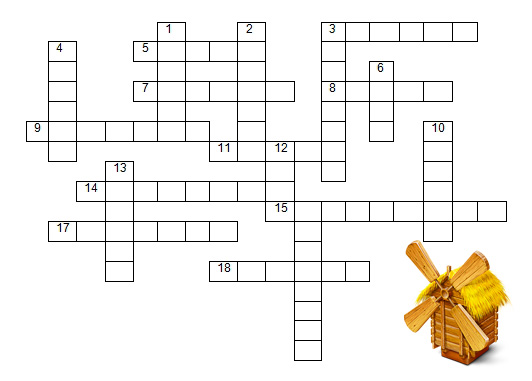 По горизонтали:3. Мужская остроконечная шапка. 5. Как раньше назывались брюки. 
7. Доходившая до пят одежда с длинными, очень широкими рукавами (в названии есть созвучие с одним из времен года). 8. Портянки – обмотки под сапоги и лапти. 9. Женская одежда без рукавов. 11. Обувь, плетенная из лыка липы. 14. Короткая, чуть ниже талии, и очень широкая сборчатая женская одежда на лямках. 15. Головной убор бояр. 17. Мужская верхняя парадная одежда, которую носили внакидку, на «опаш», застегивавшаяся сверху донизу на пуговицы. 18. Кожаная обувь. По вертикали:1.  Женская юбка в старину. 2.  Традиционное украшение на одежде. 
3. Женский головной убор. 4. Мужское нарядное пальто. 6. Зимняя верхняя одежда, которую носили и мужчины, и женщины10. Обувь из кожи, наподобие тапочек. 12. Деталь одежды, оберег, обязательный для всех – от новорожденного до старика. 13. Основной вид одежды мужчин, женщин и детей в древности. 16. Женская одежда, которая грела не только душу. Приложение №12Учебная деятельностьВнеурочная деятельностьЛитературное чтение – сказки народов России; произведения о России, её природе, людях, истории.Духовно-нравственная культура народов России – равенство и добрые отношения народов России.Анализ и оценка поступков героев; развитие чувства прекрасного; развитие эмоциональной сферы ребёнка и т. д. – опыт бережного отношения к природе разных народов, отражённый в литературных произведениях.- разучивание народных песен;- инсценирование народных игровых песен;- выбор музыкальных произведений для определённого литературного произведенияОкружающий мир Духовно-нравственная культура народов России («добро и зло», «мораль и нравственность», «долг и совесть», «милосердие и справедливость» и т. д.). «Современная Россия – люди и государство», «наследие предков в культуре и символах государства, славные и трудные страницы прошлого». Взаимосвязи живой и неживой природы, природы и хозяйства человека, экологические проблемы и пути их решения, правила экологической этики в отношениях человека и природы.– ролевые игры, моделирующие ситуации нравственного выбора; - тема экологии в русском фольклоре;Технология – роль труда и творчества, его различные виды, обучение разным трудовым операциям, важность их последовательности для получения результата и т. п.-изготовление поделокИзобразительное искусство, музыка– роль творческого труда писателей, художников, музыкантовПолучение трудового опыта в процессе учебной работы.Настойчивость в исполнении учебных заданий, доведение их до конца.Оценивание результатов своего труда в рамках использования технологии оценивания.Творческое применение предметных знаний на практике, в том числе при реализации различных учебных проектов.Работа в группах и коллективные учебные проекты – навыки сотрудничества. Приобщение к законам изобразительного и музыкального искусства; опыт творческой деятельности.Критерии эффективности и способы проверкиКритерии эффективности и способы проверкиКритерии эффективности и способы проверкиЗадачиКритерииПоказателиЗнакомство детей с общими традициями народных праздников и игрЗнание об истории возникновения праздников в России и их народных традицияхВладение знаниями об истории возникновения праздников в России, их традициями и обычаямиФормирование эмоциональной отзывчивости к обычаям народного празднованияЭмоциональная отзывчивость к обычаям народных праздников и игр.Наличие интереса к народным праздникам и играмРазвитие спортивной, творческой активности, умение соблюдать правила через игровую деятельность учащихся, умение соблюдать правила игрыНаличие спортивной, творческой активности, умение подчиняться правилам игрыЖелание участвовать в играх, обрядахВоспитание желания участвовать в сохранении традиций народного празднованияЖелание участвовать в сохранении традиций народного празднованияУчастие в праздниках «Масленица», «Пасха», «Посиделки», «Проводы русской зимы»№ п/пПеречень разделов и темКоличество часов с разбивкой на теоретические (т) и практические (п) виды занятий Количество часов с разбивкой на теоретические (т) и практические (п) виды занятий Количество часов с разбивкой на теоретические (т) и практические (п) виды занятий Количество часов с разбивкой на теоретические (т) и практические (п) виды занятий Количество часов с разбивкой на теоретические (т) и практические (п) виды занятий Количество часов с разбивкой на теоретические (т) и практические (п) виды занятий Количество часов с разбивкой на теоретические (т) и практические (п) виды занятий Количество часов с разбивкой на теоретические (т) и практические (п) виды занятий Количество часов с разбивкой на теоретические (т) и практические (п) виды занятий № п/пПеречень разделов и тем1класс1класс2 класс2 класс3 класс3 класс4 класс4 классВсеготптптптп1Осень  - перемен восемь56565656441.1Вводное занятие. Техника безопасности.111141.2Приметы осени. Дары осени.1111111181.3Русские народные игры, праздники и обряды осени.23232323201.4Читая лесную газету.1111111181.5Наблюдения за изменениями в природе. Экскурсия в природу.111142Здравствуй, гостья Зима!47111.1Вводное занятие. Техника безопасности.11 1141.2Приметы и суеверия зимы. Акция « Елочная игрушка»1111111181.3Русские народные игры, праздники и обряды зимы.12121212121.4Проект «Зимующие птицы» 12121212121.5Наблюдения за изменениями в природе. Экскурсия в природу.1111111183«Весна красна нам добра принесла!»75121.1Вводное занятие. Техника безопасности.111141.2Приметы весны. Праздник «Встреча весны».1111111181.3Русские народные игры, праздники и обряды весны.23232323201.4Читаем лесную газету. Проект: «Весна – Прекрасное время года»1111111181.5Наблюдения за изменениями в природе. Экскурсия в природу.111111118Итого171734№ п/пНазвание раздела. ТемаКол-во часовКол-во часовПримечания1 четверть – 8 часовтеорияпрактикаОсень  - перемен восемь4 ч1Вводное занятие. У наших ворот всегда хоровод. 12Приметы осени. Дары осени.13Экскурсия «Наблюдение за листьями»14Аппликация  из осенних листьев.15Русские народные игры. Знакомство с праздниками и обрядами осени.16Играем в русские народные игры(«Репа», «Гуси-лебеди»)17«Дрожинки»18Капустные посиделки.12 четверть – 8 часов9Читая лесную газету (Знакомство с произведениями Прощальная песенка, «Последние ягоды», «Битва лесных великанов»)110Викторина по прочитанным произведениям «Лесной газеты» В.Бианки111«Кузьминки-по осени поминки»112Осенняя экскурсия в природу «Признаки осени в окружающей природе ».1«Здравствуй, гостья Зима!»413Вводное занятие. Встреча зимы.114Ёлочные украшения. Подготовка к новогоднему празднику.115 «Новый год у ворот»116Русские народные праздники и обряды. Праздник «Рождества Христова»3 четверть – 9 часов17«Взятие зимней крепости», «Котел» народные игры.118Февраль уходит, Маслену приводит.1«Весна красна нам добра принесла!»1319Вводное занятие. Техника безопасности. 120,21Весна. Народные приметы. Весенние заклички. Игры. 114 четверть- 8 часов22Праздник «Встреча весны»123Православный праздник «Вербное воскресенье»    124Православный праздник «Пасха». 125Праздник «Пасхальный перезвон».126Русские народные игры: «Ярилины игры» .127«Хоровод круглый год». Календарная народная игра «Грачи летят»   128Читаем лесную газету В.Бианки.129Викторина «Весенний переполох»131Наблюдения за изменениями в природе. Экскурсия в природу.132Наблюдения за изменениями в природе. Экскурсия в природу.133Урок обобщения№ п/пНазвание раздела. ТемаКол-во часовКол-во часовКол-во часовДатаПримечания1 четверть – 8 часовтеорияпрактикапрактикаОсень  - перемен восемь.4 ч1Вводное занятие. У наших ворот всегда хоровод. 12Приметы осени. Дары осени.13Осенняя экскурсия в природу «Осень золотая»14Фантазии  из осенних листьев15Русские народные игры. Знакомство с праздниками и обрядами осени16Играем в русские народные игры («Ласточка и пчелы», «Журавли летят»)17 «Сергей Радонежский», 18Праздник «Осенины».12 четверть – 8 часов1Читая лесную газету12Викторина по произведениям «Лесной газеты» В.Бианки «Бей ответом прямо в цель» Состязания №713 «Синичкин день»14Осенняя экскурсия в природу «В гости к тучкам».1«Здравствуй, гостья Зима!»46Зимние праздники и обряды. Русские народные игры зимы. Приметы зимы. Декабрь – год кончает,  зиму начинает17Праздник «Наум-грамотник»18 «Новый год у ворот».13 четверть – 9 часов9Январь – всему году запевала. Приметы. Русские народные праздники и обряды.110Февраль – «бокогрей». Народные приметы, забавы. «Сретенье»111Февраль уходит, Маслену приводит.1«Весна красна нам добра принесла!»1312Вводное занятие. Техника безопасности. 113Весна. Народные приметы. Весенние заклички. Игры. 14 четверть- 8 часов14Праздник «Встреча весны»115Православный праздник «Вход господень в Иерусалим»116Православный праздник «Пасха».Приметы и традиции. 117Праздник «Пасхальный перезвон».118Русские народные игры: «Бояре», «Горелки»119Календарные народные игры на пасху.120Читаем лесную газету В.Бианки.121Викторина «Весна – красна»122Наблюдения за изменениями в природе. Экскурсия в природу.123Наблюдения за изменениями в природе. Экскурсия в природу.1№ п/пНазвание раздела. ТемаКол-во часовКол-во часовДатаПримечания1 четверть – 8 часовтеорияпрактикаОсень  - перемен восемь11 ч1Вводное занятие. У наших ворот всегда хоровод. 12Приметы осени. Дары осени.13Осенняя экскурсия в природу «О чём шепчут листья»14Фантазии  из осенних листьев15Русские народные игры. Знакомство с праздниками и обрядами осени16Играем в русские народные игры («Золотые ворота», «Где был Иванушка?»)17Рябинник18Воздвиженье12 четверть – 8 часов1Читая лесную газету12Викторина по произведениям «Лесной газеты» В.Бианки «Бей ответом прямо в цель» Состязания №813Филипповки14Экскурсия «Как растения и насекомые готовятся к зиме».11Вводное занятие. У наших ворот всегда хоровод. 1«Здравствуй, гостья Зима!»1012 Зимние праздники и обряды. Русские народные игры зимы. Приметы зимы.113. Декабрь – год кончает,  зиму начинает. Подготовка к празднику «Наум-грамотник»114.Праздник «Наум-грамотник»115. Колядки, песни, стихи. Подготовка к новогоднему празднику.116.  «Новый год у ворот».13 четверть – 9 часов17Январь – всему году запевала. Приметы. Русские народные праздники и обряды.Экскурсия в природу «Волшебница –зима».118.Святочные забавы119Февраль – «бокогрей». Народные приметы, забавы120«Сретенье»121Февраль уходит, Маслену приводит.1«Весна красна нам добра принесла!»1322Вводное занятие. Техника безопасности.123Весна. Народные приметы. Весенние заклички. Игры.124Праздник «Сороки»125Православный праздник «Благовещение Пресвятой Богородицы».14 четверть- 8 часов26Православный праздник «Радоница».127Праздник «Пасхальный перезвон».128Весенние игры на свежем воздухе. Песни-игры. «А мы просо сеяли, сеяли». Колесо считалок.129Старинные игры:  «Бояре», «Горелки».130Читаем лесную газету В.Бианки.131Кроссворд «Радуемся весне»132Наблюдения за изменениями в природе. Экскурсия в природу.133Наблюдения за изменениями в природе. Экскурсия в природу.134«Хоровод круглый год».Отчётный концерт.1№ п/пНазвание раздела. ТемаКол-во часовДатаПримечания1 четверть – 8 часовОсень  - перемен восемь.11 ч1Вводное занятие. У наших ворот всегда хоровод. 12Приметы осени. Дары осени.13Осенняя экскурсия в природу «Такие разные листья »114Фантазии  из осенних листьев115Русские народные игры. Знакомство с праздниками и обрядами осени16Играем в русские народные игры(Игра «У медведя во бору», «Земля – вода – небо»)117«Покров Богородицы»118 «Егорий Осенний – хранителя скота»112 четверть – 8 часов1Читая лесную газету12Викторина по произведениям «Лесной газеты» В.Бианки «Бей ответом прямо в цель» Состязание №9113День Ильи Муромца14Экскурсия «Наблюдение за ветром»11«Здравствуй, гостья Зима!»1012 Зимние праздники и обряды. Русские народные игры зимы. Приметы зимы.113. Декабрь – год кончает,  зиму начинает. Подготовка к празднику «Наум-грамотник»114.Праздник «Наум-грамотник»115. Колядки, песни, стихи. Подготовка к новогоднему празднику.116.  «Новый год у ворот».13 четверть – 9 часов17Январь – всему году запевала. Приметы. Русские народные праздники и обряды.Экскурсия в природу «Волшебница –зима».118.Святочные забавы119Февраль – «бокогрей». Народные приметы, забавы120«Сретенье»121Февраль уходит, Маслену приводит.1«Весна красна нам добра принесла!»1322Вводное занятие. Техника безопасности.123Весна. Весенние заклички. Игры.124Праздник «Сороки»125Православный праздник « Вознесение Господне»14 четверть- 8 часов26Православный праздник «Троица»127Праздничное мероприятие «Светлая пасха»128Ярилины игры. Весенний праздник «Солнечная карусель».129Хороводные игры. Игра – песня «Кострома» Игра – песня «Мак маковистый»130Читаем лесную газету В. Бианки.131Урок – викторина «Весна – красна!»132Наблюдения за изменениями в природе. Экскурсия в природу.133Наблюдения за изменениями в природе. Экскурсия в природу.134«Хоровод круглый год».Отчётный концерт.1№ п/пНаименование объектов и средств материально - технического обеспеченияБиблиотечный фонд (книгопечатная продукция)1Федеральный образовательный стандарт начального общего образования. М: Просвещение, 20092Примерная программа по музыке. Примерные программы по учебным предметам. Начальная школа. Часть 1. ― М.: Просвещение, 2011;3Авторская рабочая программы «Музыка»  Музыка. Рабочие программы. 1-4 классы / Г. П. Сергеева, Е. Д. Критская, Т. С. Шмагина. - М. : Просвещение, 2012.4Куприянова Л. Л. «Русский фольклор» . М.: Издательство Мнемозина5Уроки музыки  1- 4 классы: пособие для учителя / сост. Е. Д. Критская.,Г. П..Сергеева, Т.С.Шмагина  -М. : Просвещение, 2011.Уроки в начальной школе. Поурочные разработки. 1 класс. Сергеева Г. П. Музыка. Приложение к журналу «Начальная школа», поурочные разработки, 1 кл.: пособие для учителя. – М.: Начальная школа, 2002Компьютерные и информационно- коммуникативные средства11Музыка. Фонохрестоматия. 1 класс [Электронный ресурс] / сост. Е. Д. Критская, Г. П. Серова, Т. С. Шмагина. -М. : Просвещение, 2010. - 1 электрон, опт. диск (СБ-Кот).12СД-диски с записью музыкальных произведенийТехнические средства обучения13Компьютер (ноутбук) с программным обеспечением14Мультимедийный проектор15Экспозиционный экранВопросыВарианты ответов1. Из чего делают гжельскую посуду?
А. глина
Б. дерево
В. Бумага2. Основные узоры хохломской росписиА. звери, птицы
Б. растительные узоры, травка, ягоды
В .геометрические узоры3.Краски гжели с каким временем года можем сравнить?А. осень
Б. зима
В. Весна4.Первая дымковская игрушка.А. кукла
Б. свистулька
В. лошадка5.Роспись по дереву золотым, красным, чёрным цветом.
А. промысел Жостово
Б. промысел Гжель
В. промысел Хохлома 6. Какие цвета любят использовать в работе дымковские мастера?А. красно-алый, малиновый, темно-синий, золотисто-желтый, фиолетовый, черный
Б. белый, голубой, синий
В. золотой, красный, чёрный7. Элемент росписи дымковской игрушки.
А. геометрические узоры
Б. звери, птицы
В. растительные узоры, травка, ягоды8. Из чего делали дымковскую игрушку?
А. солома
Б. глина
В. дерево 9. Этапы городецкой росписи включали:
А подмалёвок, оттенёвку, разживку
Б подмалёвок, моделировку, оживку
В подмалёвок, тенёвку, разбел, бликовку, чертёжкуТест по внеурочной деятельности«Праздники, традиции и ремесла народов России»___________________________________________________(Фамилия, имя учащегося)Соедини карточки с элементами узоров народных промыслов и их названия: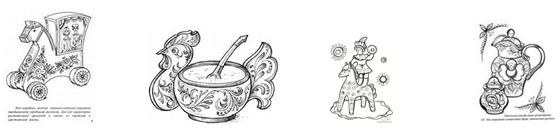                 ХОХЛОМА                   ГЖЕЛЬ                   ГОРОДЕЦ                    ДЫМКА«Русский праздничный костюм»Цель теста -  проверить знания учащихся по теме «Русский праздничный костюм»РубахаКокошникСарафанПоясПередникОбувьАксессуары1.Укажите из перечисленных выше предметов костюма которые:a. входят  только в  женский костюмb. входит только в женский костюмc. входят и в женский и в мужской костюмы2. Укажите предмет костюма, которыйa. имеет  в строении юбку и лиф, бретелиb. одевается на рубаху сверхуc. носят только женщины и девушки3. Укажите предмет костюма, которыйa. украшен драгоценными камнями, жемчугом, бисеромb. имеет различную формуc. предназначен только для женщин4. Укажите предмет костюма, который a. носить могут не только женщины, но и мужчиныb. очень похож на шарфc. украшен вышивкой, камнями, бисером5. Укажите предмет костюма, которыйa. этот предмет украшен вышивкой b. могут носить не только женщины, но мужчиныc. вышивкой украшается в определенных местах: горловине, манжетах и по низу6.  Укажите предмет костюма, которыйa. носят не только женщины, но и мужчиныb. в основном одевали лаптиc. на праздники состоятельные люди носили хромовые сапоги7. Укажите предмет костюма, который a. может использоваться каждым человеком, независимо от пола и возрастаb. может быть драгоценным и не толькоc. могли служить подарком